UPTON BY CHESTER AND DISTRICT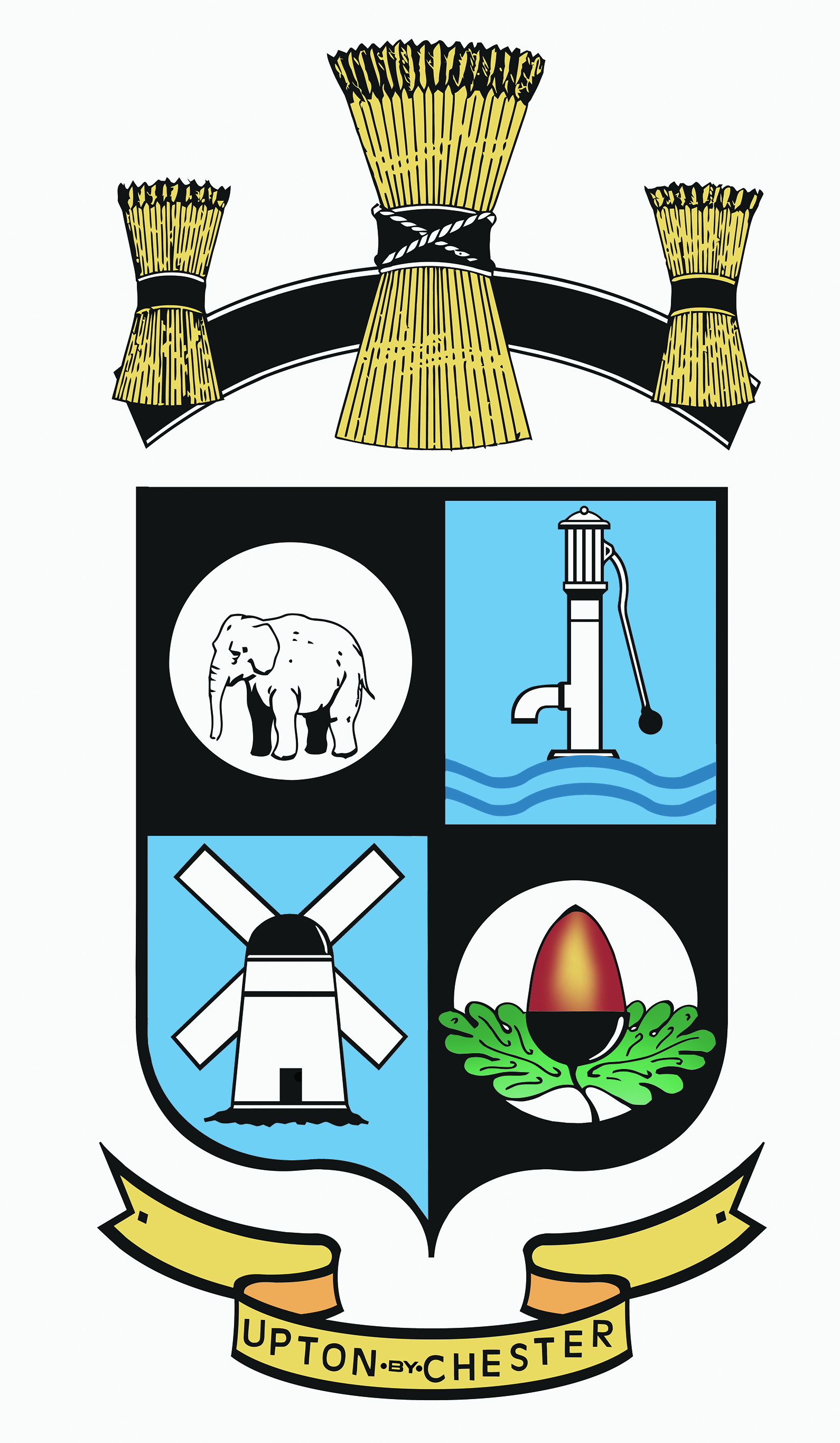 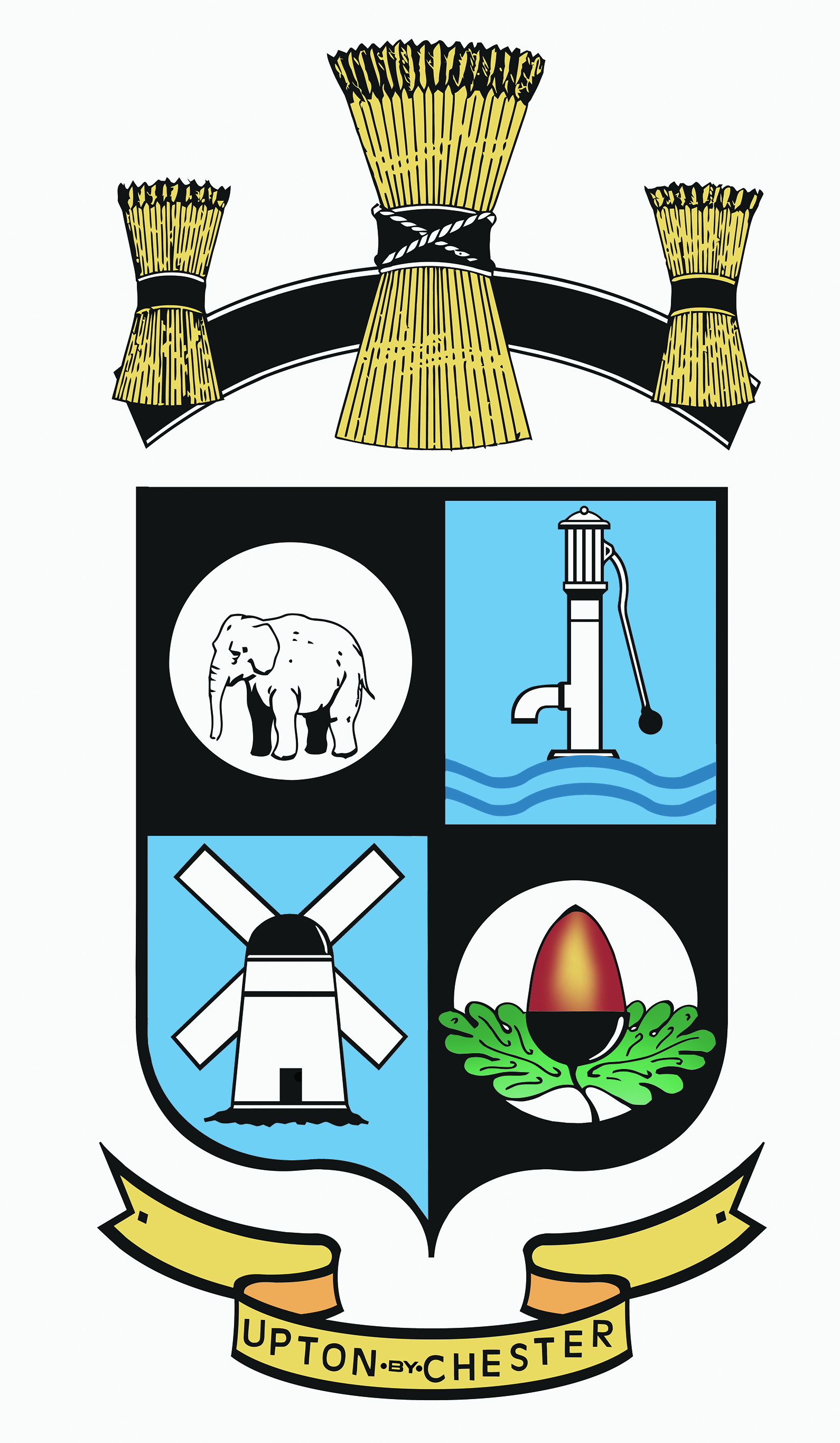  PARISH COUNCIL18 Gladstone RoadChesterCH1 4BY01244 39994007584415343Email suzi.a.pollard@btinternet.com or clerk@uptonbychester.org.ukMinutes of the meeting of Upton by Chester and District Parish Council’s Finance Committee, held on Monday 24th July 2017, 6.30pm, at Upton Pavilion, Upton, Chester.Present: Cllr Bennion (Chairman), Cllr Eardley, Cllr Evans, Cllr Houlbrook, Cllr Lee,Cllr McNae, Cllr Paddock, Cllr Samuel, Cllr Vaughan and Cllr Walmsley.In the absence of the clerk, Cllr Walmsley took the Minutes of this meeting.ELECTION OF CHAIRMAN           Cllr Bennion was nominated for Chairman. Proposed by Cllr Walmsley, seconded by Cllr Vaughan.           No further nominations were received.          RESOLVED: that Cllr Bennion be Chairman of the Finance Committee for the ensuing year.     2.  ELECTION OF VICE-CHAIRMAN          Cllr Paddock was nominated for Vice-Chairman. Proposed by Cllr Eardley, seconded by Cllr McNae          No further nominations were received.         RESOVED: that Cllr Paddock be Vice-Chairman of the Finance Committee for the ensuing year.     3. APOLOGIES FOR ABSENCE         Apologies for absence were received from Cllr S Lloyd.Resolved: noted.     4. DECLARATIOINS OF INTEREST         No declarations of interest were declared.5. MINUTES OF LAST MEETINGRESOLVED: that subject to the deletion of Cllr M Lloyd as a member in attendance, the Minutes of the meeting held on 27th March 2017 were approved as a correct record and signed by the Chairman. Proposed by Cllr Evans, seconded by Cllr Houlbrook.6. CLERK'S REPORT  RESOLVED: that the actions taken by the Clerk on the resolutions agreed at the last meeting were noted. Special note was taken that Morrison's Supermarket (Upton) had very kindly donated a number of bedding plants now planted adjacent to the bowling green. It was further noted that local resident John Hughes had kindly volunteered to work on further planting on the bowling green surrounds.7. SPECIAL PROJECTSRESOLVED: that due to the absence of the Clerk, this item (with particular reference to the balance of ring-fenced funds) be deferred until the next meeting; in the meantime the information will be circulated to members of this committee. 8. SPONSORSHIPMembers received and noted the paper prepared by Cllr Bennion recommending a protocol to be adopted when requests were received from outside bodies to sponsor Parish Council events or facilities. A number of minor changes to the paper were suggested.RESOLVED: that Cllr Bennion re-distribute the paper to Finance Committee for further comments before submitting to full Parish Council for endorsement and inclusion on the Parish Council website.9. GRANT FUNDING APPLICATIONSMembers noted that the Grant Application Sub-Committee established 18 months ago had yet to meet. In noting that the priority for grant funding lay with the replacement of obsolete and damaged playground equipment, it was RESOLVED that the Grant Application Sub-Committee be merged with the recently established Playground Equipment Working Party and that its members should meet immediately after the summer break (i.e. the first week of September 2017).10. PAVILION/BOWLING GREEN WATER SUPPLYIt was noted that the earlier problem identified whereby the Parish Council was erroneously  being billed by two separate water supply companies had been resolved with the Parish Council receiving a rebate of £1,800. Dee Valley Water was now the sole supplier to the Parish Council. 11. HIRE COSTS TO LOCAL SCHOOLSIn noting that a number of local schools were now using Parish Council facilities (QEII playing fields and the tennis courts).RESOLVED: that a small working group consisting of Cllrs Bennion, Paddock and McNae be established to agree an appropriate schools charging policy to be applied with effect from 1st January 2018.12. DATE AND TIME OF NEXT MEETINGRESOLVED: that the date and time of the next meeting be Monday, 16th October 2017 commencing at 7.00 pm.